RUTA DE APRENDIZAJE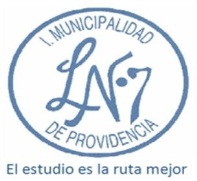 CICLO    VALOR DEL MES       FRASE MOTIVACIONAL REFLEXIÓN: consideración de la planificación, el proceso y el impacto de la indagación del ciclo anterior.PROFESOR(ES)/PROFESORA(S) RESPONSABLES DEL NIVELASIGNATURANIVELNIVELPLANPLAN7º  8º  COMÚN   ELECTIVO 7º  8º  1º  2º  7º  8º  3º  4º  NOMBRE DE LA UNIDADUnidad 2 Civilizaciones clásicas: Grecia y RomaTIEMPO DE IMPLEMENTACIÓN (HORAS)12 HRSOBJETIVO DE APRENDIZAJE (OA)OA 5 Nivel 2Caracterizar el mar Mediterráneo como ecúmene y como espacio de circulación e intercambio, e inferir cómo sus características geográficasOA 6 Nivel 3 Caracterizar los rasgos de la organización política de Grecia y de Roma en función de su legado, para poder evaluar los orígenes de la democracia, la república y la ciudadanía.Analizar, apoyándose en fuentes, el canon cultural que se constituyó en la Antigüedad clásica, considerando la centralidad del ser humano y la influencia de esta cultura en diversos aspectos de las sociedades del presenteOA 5 Nivel 2Caracterizar el mar Mediterráneo como ecúmene y como espacio de circulación e intercambio, e inferir cómo sus características geográficasOA 6 Nivel 3 Caracterizar los rasgos de la organización política de Grecia y de Roma en función de su legado, para poder evaluar los orígenes de la democracia, la república y la ciudadanía.Analizar, apoyándose en fuentes, el canon cultural que se constituyó en la Antigüedad clásica, considerando la centralidad del ser humano y la influencia de esta cultura en diversos aspectos de las sociedades del presenteOA 5 Nivel 2Caracterizar el mar Mediterráneo como ecúmene y como espacio de circulación e intercambio, e inferir cómo sus características geográficasOA 6 Nivel 3 Caracterizar los rasgos de la organización política de Grecia y de Roma en función de su legado, para poder evaluar los orígenes de la democracia, la república y la ciudadanía.Analizar, apoyándose en fuentes, el canon cultural que se constituyó en la Antigüedad clásica, considerando la centralidad del ser humano y la influencia de esta cultura en diversos aspectos de las sociedades del presenteLo que funcionó bienLo que no funcionó bienObservaciones, cambios y sugerenciasEl trabajo en equipo funcionó bien, la mayoría de los séptimos son bastante autónomos y logran establecer conversaciones significativas sobre su propio trabajo y al explicárselo al resto de los y las estudiantes. Además, los y las estudiantes ya saben crear esquemas y mapas a partir de contenidos vistos en clasesLa implementación del trabajo en todas las clases fue dificultoso en principio por la poca habilidad de trabajo colaborativo (que se supera a las pocas clases) que o, debido principalmente a los sucesos emergentes como pruebas DIA, operación COOPER y el adelantamiento de vacaciones.Se volverá a ver los objetivos de aprendizajes del ciclo 4, debido a lo anterior OBJETIVO DE APRENDIZAJE DE CLASE(Habilidad + contenido + actitud)SEMANAS Y HORASACTIVIDADESMATERIALESEVALUACIÓNINTERDISCIPLINARIDADSEMANA HORAS Tipo:Impreso/Físico.Tecnológico. Texto del Estudiante. Cuaderno de actividades del Estudiante.Combinado.Detalle del material:Carácter:Formativa.Proceso.Calificada.Tipo:Oral.Guía.Prueba.Trabajo.Rúbrica.Otro: Planes y/o Coordinaciones:Medio Ambiente.Plan Integral de Seguridad Escolar.	Plan de gestión de la Convivencia Escolar.	Plan de Apoyo a la Inclusión.Plan de Afectividad, Sexualidad y Género. Plan de Formación Ciudadana.Asignatura, academia y/o taller:SEMANA HORAS Tipo:Impreso/Físico.Tecnológico. Texto del Estudiante. Cuaderno de actividades del Estudiante.Combinado.Detalle del material:Carácter:Formativa.Proceso.Calificada.Tipo:Oral.Guía.Prueba.Trabajo.Rúbrica.Otro: Planes y/o Coordinaciones:Medio Ambiente.Plan Integral de Seguridad Escolar.	Plan de gestión de la Convivencia Escolar.	Plan de Apoyo a la Inclusión.Plan de Afectividad, Sexualidad y Género. Plan de Formación Ciudadana.Asignatura, academia y/o taller:SEMANA HORAS Tipo:Impreso/Físico.Tecnológico. Texto del Estudiante. Cuaderno de actividades del Estudiante.Combinado.Detalle del material:Carácter:Formativa.Proceso.Calificada.Tipo:Oral.Guía.Prueba.Trabajo.Rúbrica.Otro: Planes y/o Coordinaciones:Medio Ambiente.Plan Integral de Seguridad Escolar.	Plan de gestión de la Convivencia Escolar.	Plan de Apoyo a la Inclusión.Plan de Afectividad, Sexualidad y Género. Plan de Formación Ciudadana.Asignatura, academia y/o taller:SEMANA HORAS Tipo:Impreso/Físico.Tecnológico. Texto del Estudiante. Cuaderno de actividades del Estudiante.Combinado.Detalle del material:Carácter:Formativa.Proceso.Calificada.Tipo:Oral.Guía.Prueba.Trabajo.Rúbrica.Otro: Planes y/o Coordinaciones:Medio Ambiente.Plan Integral de Seguridad Escolar.	Plan de gestión de la Convivencia Escolar.	Plan de Apoyo a la Inclusión.Plan de Afectividad, Sexualidad y Género. Plan de Formación Ciudadana.Asignatura, academia y/o taller: